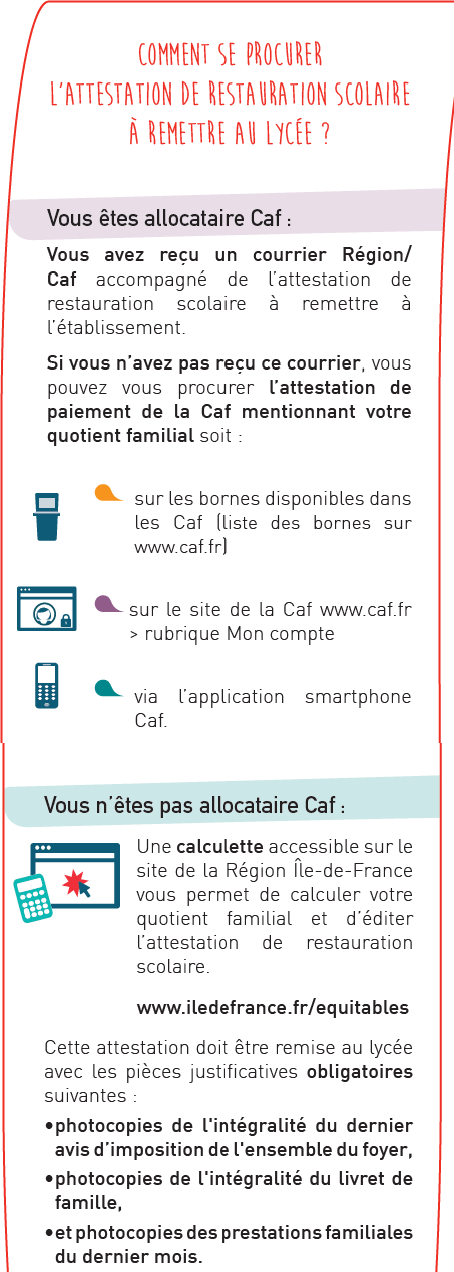 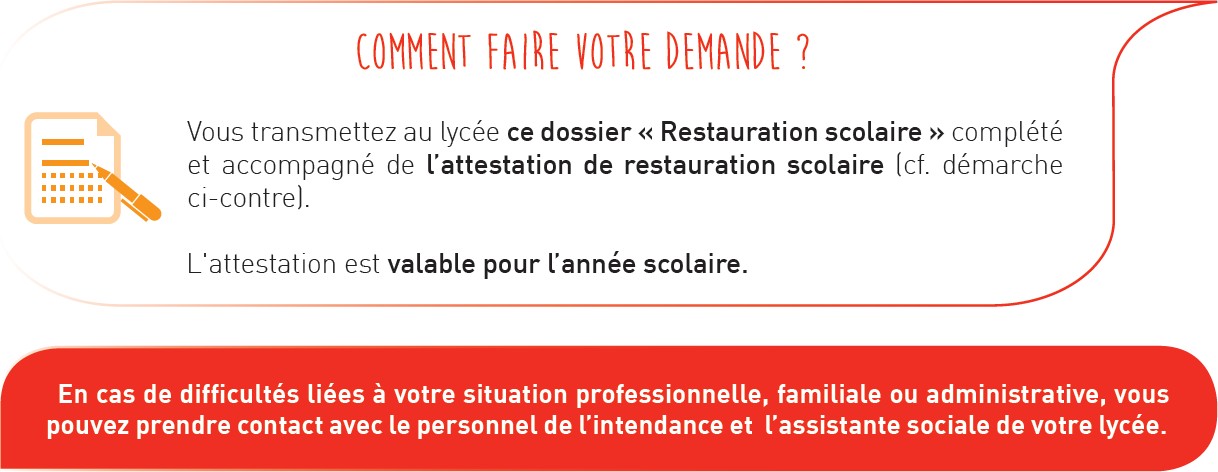 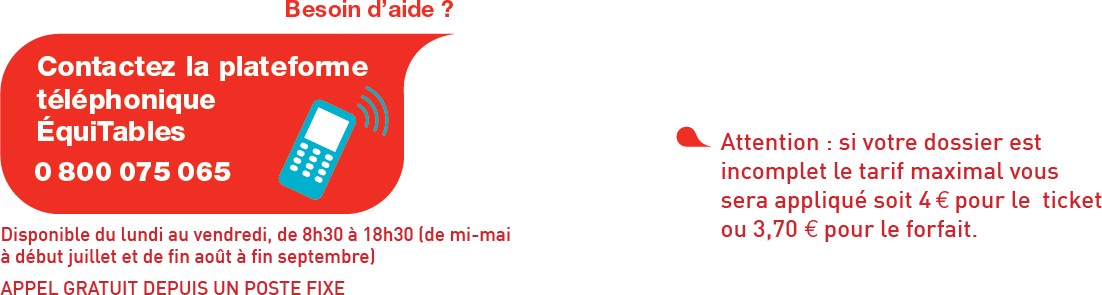 QUOTIENT FAMILIALTRANCHESForfait à payer pour la période de septembre à décembre 2018≤ 183€A747,42 €≤ 353 €B775,42 €≤ 518 €C803,42 €≤ 689 €D831,42 €≤ 874 €E859,42 €≤ 1078 €F887,42 €≤ 1333 €G915,42 €≤ 1689 €H957,42 €≤ 2388 €I957,42 €> 2388 €J957,42 €